Caputh, 25. Juni 2020 – Reisebüros, die 2019 erfolgreich TARUK-Reisen vermittelt haben, überweist der Veranstalter in diesen Tagen zusätzlich zu ihrer Provision ein Kickback – je nach Umsatzvolumen – in Höhe von 1 bzw. 2 %. Mit früheren Provisionszahlungen bereits bei Kundenanzahlung, erhöhte Provisionen für neu konzipierte Sonderreisen und Benefits für die Kunden will der Kleingruppenspezialist Reisebüros außerdem dabei unterstützen, ihr Geschäft wieder hochzufahren.

„Mit der Auszahlung der Kickbacks in einer Zeit, in der positive Nachrichten für Reisebüros leider Seltenheitswert haben, möchten wir gegenüber unseren Vertriebspartnern positive Signale senden und einen – wenn auch nur kleinen – Beitrag für deren Liquidität leisten“, so TARUK-Chef Johannes Haape. Attraktive Mehrwerte für Agenturen und Kunden als MotivationsspritzeAuch mit Blick in die Zukunft verbreitet der familiengeführte Spezialveranstalter Zuversicht – und hat ein Maßnahmenpaket geschnürt, um den Geschäftsbetrieb und den Vertrieb in Reisebüros wieder anzukurbeln. Für alle Reisetermine bis Ende 2021, die bei TARUK bereits sehr gut angebucht sind, gewährt der Veranstalter seinen Vertriebspartnern und Kunden verschiedene Benefits. Hierzu gehört, dass die Provisionszahlung an Reisebüros für alle Neubuchungen im Jahr 2020 bereits zum Zeitpunkt der Anzahlung durch den Kunden erfolgt. Für alle bis Ende Juli gebuchten Reisen gilt, dass diese bis 90 Tage vor Reisebeginn kostenlos umgebucht werden können. 
13 % Provision für TARUK-Sonderreisen im Herbst und WinterAls besondere und von Optimismus geprägte Maßnahme haben die TARUK-Reiseexperten einige Sonderreisen für den kommenden Herbst und Winter konzipiert, mit der man flexibel auf die Rahmenbedingungen reagiert hat. Es handelt sich im Vergleich zu klassischen TARUK-Kleingruppenreisen um etwas kürzere und deutlich preisgünstigere Reisen in vier attraktive Zielgebiete, in denen TARUK über ein besonders gutes persönliches Netzwerk verfügt: Botswana, Namibia, Costa Rica und Vietnam. Für die Vermittlung dieser Sonderreisen zahlt TARUK Reisebüros eine Sonderprovision in Höhe von 13 % des Reisepreises. Zusätzlich unterstützt der Veranstalter seine Partner mit Werbemitteln wie Schaufensterdeko, Flyern, Inhalten für Newsletter etc. Textlänge: 2.252 Zeichen (inkl. Leerzeichen)Bildunterschrift:  Schon bald möchte TARUK Reisegästen faszinierende Naturschauspiele wie die Dünen der Namib-Wüste wieder hautnah präsentieren (Foto: TARUK)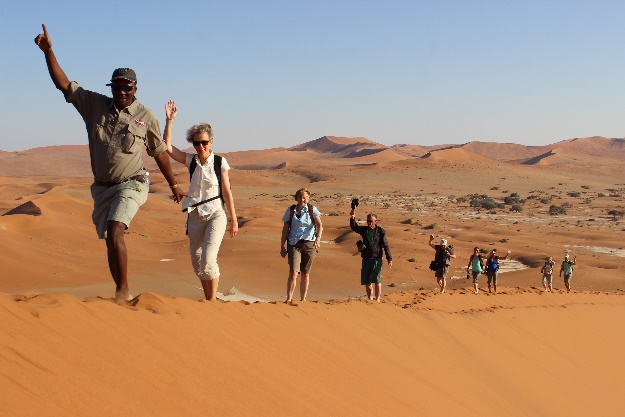 TARUK unterstützt Reisebüros und verbreitet ZuversichtMit der Auszahlung von Kickbacks, früheren Provisionszahlungen und Sonderprovisionen unterstützt der Erlebnisreiseveranstalter Agenturen dabei, ihr Geschäft wieder anzukurbeln.Über TARUK Erstklassige Rundreisen in kleinen Gruppen sowie SelbstfahrertourenPersönlich konzipierte Routen und ReiseprogrammeDeutschsprachige Reiseleiter und handverlesene UnterkünfteIntensive, authentische Begegnungen mit Menschen, Natur und KulturDVD in jedem Jahreskatalog – viele Reisefilme durch eigenes Filmteam erstellt und produziertAlle Katalogreisen auch als Privatreisen buchbarReisen in über 40 Länder in fünf Kontinenten an rund 800 Abreiseterminen pro Jahr 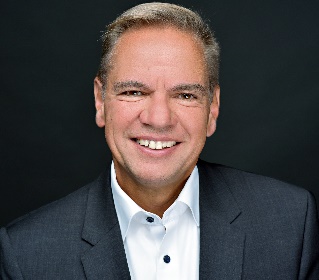 Ihr Pressekontakt bei TARUK:
Jens Harder                     
- Marketing & PR -
Straße der Einheit 54, 14548 Schwielowsee-CaputhTelefon: +49-(0)33209-2174145j.harder@taruk.com
www.taruk.com